INFORMAČNÉ A DIGITÁLNE TECHNOLÓGIE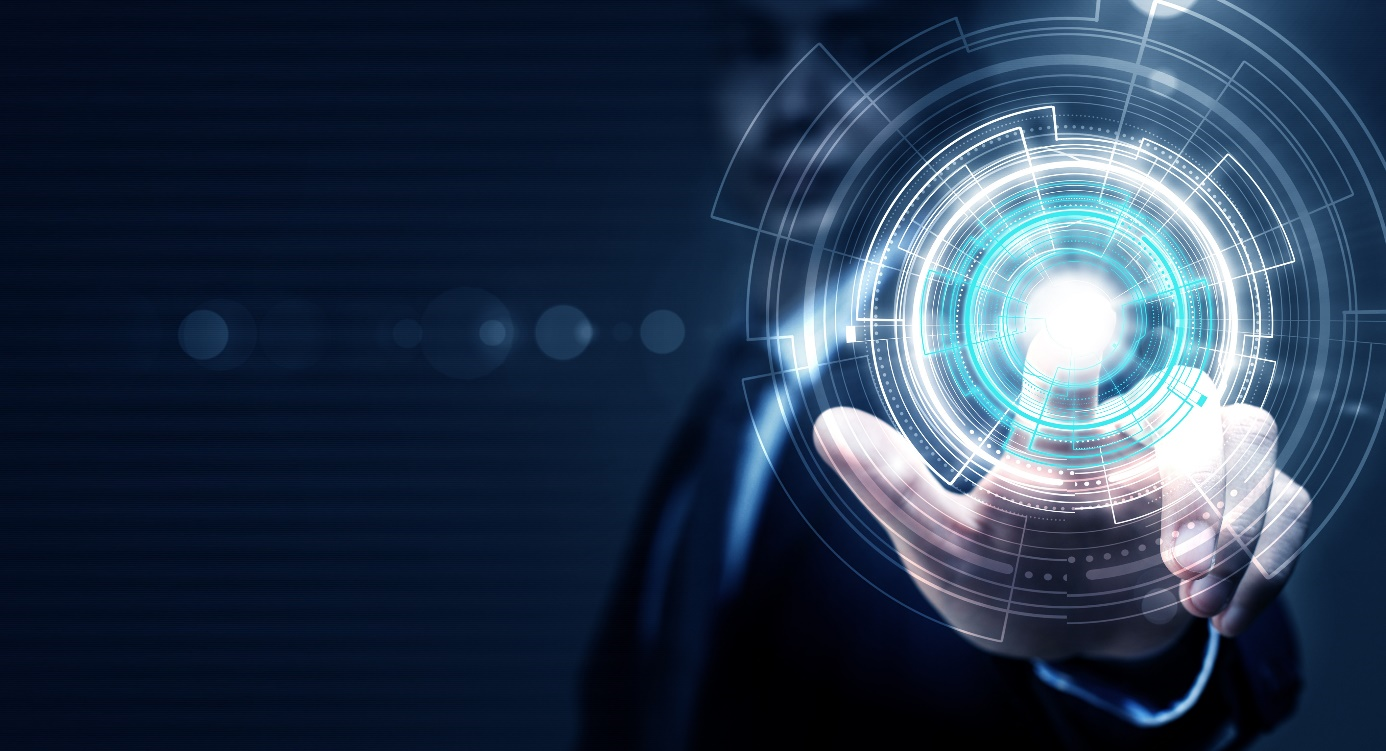           Súkromná stredná            odborná škola